In 1 Minute auf den Punkt 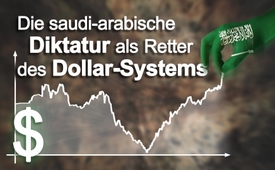 Die saudi-arabische Diktatur als Retter des Dollar-Systems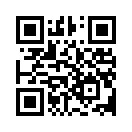 Als 1971 die Golddeckung des Dollars abgeschafft und 1973 die festen Wechselkurse der internationalen Währungen untereinander aufgehoben wurden, geriet die globale Finanzherrschaft der USA in ernsthafte Bedrohung. So schloss man ein Abkommen mit dem Königshaus Saud, das sich dazu verpflichtete, Öl ab sofort nur noch gegen Dollar zu verkaufen. Doch welche weitreichenden Auswirkungen resultieren aus diesem Abkommen für die beiden Vertragspartner und das globale Finanzsystem?Als 1971 die Golddeckung des Dollars abgeschafft und 1973 die festen Wechselkurse der internationalen Waehrungen untereinander aufgehoben wurden,
geriet die globale Finanzherrschaft der USA ernsthaft in Gefahr. So schloss man ein Abkommen mit dem Koenigshaus Saud, der Herrscherfamilie des Königsreichs Saudi-Arabiens, einem der rueckstaendigsten und grausamsten Regimes der Erde. Die USA verpflichteten das Herrscherhaus, Oel – die meist gehandelte Ware der Welt – ab sofort nur noch gegen Dollar zu verkaufen und die Ueberschuesse in US-Staatsanleihen anzulegen. Im Gegenzug garantierten die USA unbegrenzte Waffenlieferungen, Schutz vor den Feinden wie z.B. dem Iran und vor den eigenen Untertanen. Somit knuepfte die US-Regierung das Schicksal ihres globalen Finanzsystems auf unbestimmte Zeit untrennbar an den Fortbestand einer der schrecklichsten Diktaturen der Erde an.von slQuellen:Mies, Wernicke( Hrsg.): „Fassadendemokratie und Tiefer Staat“, S. 134-136 (Autor: Ernst Wolff) 

https://www.wiwo.de/politik/ausland/wertverfall-kontrollverlust-im-nahen-osten-beschleunigt-den-wertverfall-des-dollar/8756352-2.htmlDas könnte Sie auch interessieren:#1MinuteAufDenPunkt - In 1 Minute auf den Punkt - www.kla.tv/1MinuteAufDenPunktKla.TV – Die anderen Nachrichten ... frei – unabhängig – unzensiert ...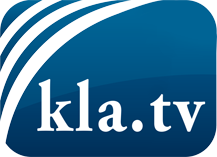 was die Medien nicht verschweigen sollten ...wenig Gehörtes vom Volk, für das Volk ...tägliche News ab 19:45 Uhr auf www.kla.tvDranbleiben lohnt sich!Kostenloses Abonnement mit wöchentlichen News per E-Mail erhalten Sie unter: www.kla.tv/aboSicherheitshinweis:Gegenstimmen werden leider immer weiter zensiert und unterdrückt. Solange wir nicht gemäß den Interessen und Ideologien der Systempresse berichten, müssen wir jederzeit damit rechnen, dass Vorwände gesucht werden, um Kla.TV zu sperren oder zu schaden.Vernetzen Sie sich darum heute noch internetunabhängig!
Klicken Sie hier: www.kla.tv/vernetzungLizenz:    Creative Commons-Lizenz mit Namensnennung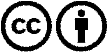 Verbreitung und Wiederaufbereitung ist mit Namensnennung erwünscht! Das Material darf jedoch nicht aus dem Kontext gerissen präsentiert werden. Mit öffentlichen Geldern (GEZ, Serafe, GIS, ...) finanzierte Institutionen ist die Verwendung ohne Rückfrage untersagt. Verstöße können strafrechtlich verfolgt werden.